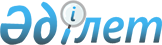 2012 жылға арналған тыңайтқыштар мен гербицидтердің субсидияланатын түрлерін және субсидиялар нормаларын белгілеу туралы
					
			Күшін жойған
			
			
		
					Ақмола облысы әкімдігінің 2012 жылғы 6 сәуірдегі № А-5/170 қаулысы. Ақмола облысының Әділет департаментінде 2012 жылғы 28 сәуірде № 3430 тіркелді. Қолданылу мерзімінің аяқталуына байланысты күші жойылды - (Ақмола облысы әкімі аппаратының 2013 жылғы 11 маусымдағы № 1.5-13/8492 хатымен)      Ескерту. Қолданылу мерзімінің аяқталуына байланысты күші жойылды - (Ақмола облысы әкімі аппаратының 11.06.2013 № 1.5-13/8492 хатымен).      Ескерту. Қаулының тақырыбы жаңа редакцияда - Ақмола облысы әкімдігінің 2012.10.09 № А-11/479 (ресми жарияланған күнінен бастап қолданысқа енгізіледі) қаулысымен.

      «Қазақстан Республикасындағы жергілікті мемлекеттік басқару және өзін-өзі басқару туралы» 2001 жылғы 23 қаңтардағы Қазақстан Республикасының Заңына және «Өсімдік шаруашылығы өнімінің шығымдылығы мен сапасын арттыруға жергілікті бюджеттерден субсидиялау қағидасын бекіту туралы» Қазақстан Республикасы Үкіметінің 2011 жылғы 4 наурыздағы № 221 қаулысына сәйкес, облысы әкімдігі ҚАУЛЫ ЕТЕДІ:



      1. 2012 жылға:



      1-қосымшаға сәйкес субсидияланатын тыңайтқыштар түрлері және өндiрушiлер өткізген тыңайтқыштардың 1 тоннасына (литрiне) нормалар;



      2-қосымшаға сәйкес субсидияланатын тыңайтқыштар түрлері мен тыңайтқыш жеткiзушiден және (немесе) шетелдiк тыңайтқыш өндiрушiлерден сатып алынған тыңайтқыштардың 1 тоннасына (литрiне) нормалар;



      3-қосымшаға сәйкес субсидияланатын гербицидтер түрлері мен гербицид жеткiзушiлерден сатып алынған гербицидтердiң 1 килограмына (литрiне) арналған субсидиялардың нормалары белгіленсін.

      Ескерту. 1 тармақ жаңа редакцияда - Ақмола облысы әкімдігінің 2012.10.09 № А-11/479 (ресми жарияланған күнінен бастап қолданысқа енгізіледі) қаулысымен.



      2. Осы қаулының орындалуын бақылау облыс әкімінің бірінші орынбасары Қ. Қ.Айтмұхаметовке жүктелсін.



      3. Облыс әкімдігінің осы қаулысы Ақмола облысының Әділет департаментінде мемлекеттік тіркелген күнінен күшіне енеді және ресми жарияланған күнінен қолданысқа енгізіледі.      Облыс әкімі                                Қ.Қожамжаров      «КЕЛІСІЛДІ»      Қазақстан Республикасының

      Ауыл шаруашылығы министрінің

      міндетін атқарушы                          Е.Аман

Ақмола облысы әкімдігінің

2012 жылғы 6 сәуірдегі  

№ А-5/170 қаулысына   

1-қосымша        

Субсидияланатын тыңайтқыш түрлері және

өндiрушiлер сатқан тыңайтқыштардың

1 тоннасына (литрiне) арналған нормалар      Ескерту. 1 қосымша жаңа редакцияда - Ақмола облысы әкімдігінің 2012.10.09 № А-11/479 (ресми жарияланған күнінен бастап қолданысқа енгізіледі) қаулысымен.

Ақмола облысы әкімдігінің

2012 жылғы 6 сәуірдегі  

№ А-5/170 қаулысына   

2-қосымша        

Субсидияланатын тыңайтқыш түрлері мен тыңайтқыш

жеткiзушiден және (немесе) шетелдiк тыңайтқыш

өндiрушiлерден сатып алынған тыңайтқыштардың

1 тоннасына (литрiне) арналған нормалар      Ескерту. 2 қосымша жаңа редакцияда - Ақмола облысы әкімдігінің 2012.10.09 № А-11/479 (ресми жарияланған күнінен бастап қолданысқа енгізіледі) қаулысымен.

Ақмола облысы әкімдігінің

2012 жылғы 6 сәуірдегі  

№ А-5/170 қаулысына   

3-қосымша        

Субсидияланатын гербицидтер түрлері мен гербицид

жеткiзушiлерден сатып алынған гербицидтердiң

1 килограмына (литрiне) арналған субсидиялардың нормалары      Ескерту. 3 қосымша жаңа редакцияда - Ақмола облысы әкімдігінің 2012.10.09 № А-11/479 (ресми жарияланған күнінен бастап қолданысқа енгізіледі) қаулысымен.
					© 2012. Қазақстан Республикасы Әділет министрлігінің «Қазақстан Республикасының Заңнама және құқықтық ақпарат институты» ШЖҚ РМК
				Рет №Тыңайтқыштардың субсидияланатын түрлеріӨлшем бірлігіБір бірліктің құнын арзандату пайызыБір бірлікке субсидиялар нормалар, теңге1Аммофос (N-10 %:P2О5-46 %)тонна5045 0002Қарапайым суперфосфат (P2О5-19 %)тонна5024 5003Сульфоаммофос (N-18 %: P2О5-18 %: S-17 %)тонна5034 2504Фосфогипс (Р3 %)тонна5017505Аммиак селитрасы (N-34,4 %)тонна5028 9006Хлорлы калий (К2О-42 %; KCL-65 %)тонна5030 0007Күкіртқышқыл калий (калий сульфаты) (К2О-53 %)тонна5072 5008Фосфорит ұны (P2О5-17 %)тонна506 7709«В» маркалы суперфосфат (P2О5-15 %)тонна5021 28110«Б» маркалы «МЭРС» микротыңайтқышлитр5011 00011«Биобарс» биотыңайтқыш (N-10 %; Р2О5-3,3 % К2О-10 %; СаО-0,3 %; Fe2O3-0,3 %)литр505 00012Сульфат аммония (N-21 %)тонна5014 918Рет №Тыңайтқыштардың субсидияланатын түрлеріӨлшем бірлігіБір бірліктің құнын арзандату пайызыБір бірлікке субсидиялар нормалар, теңге1Карбамид (N-46,3 %)тонна5040 0002Нитроаммофоска (N-15 %: P2О5-15 %: К2О -15 %)тонна5046 5003АФУ (азотты-фосфорлы N-28 %: P2О5-1 %)тонна5027 5004КАС (сұйық тыңайтқыш N-27-33 %)тонна5022 5005Супрефос (N-12 %: P2О5-24 %) (Са:Мg:S)тонна5032 5006Капролактамды аммоний сульфаты (N-21 %)тонна5019 0007Проспер плюс тыңайтқышы (N-4 %: P2О5-30,5 %: К-15 %)литр501575Рет №Гербицидтердің субсидияланатын түрлеріӨлшем бірлігіБір бірліктің құнын арзандату пайызыБір бірлікке субсидиялар нормалар, теңге1Диамин,72 % су ерітіндісі (диметиламин тұзы 2,4 –Д) литр503752Авецид супер,12 % эмульсия концентраты. (феноксапроп-п-этил, 120 г/л+фенклоразол-этил (антидот), 60 г/ллитр5016803Глифосат, 48 % су ерітіндісі (глифосат, 360 г/л)литр503754Буран, 36 % су ерітіндісі (глифосат, 360 г/л)литр503755Барс супер, 10 % эмульсия концентраты (феноксапроп-п-этил, 100 г/л+мефенпир-диэтил (антидот), 27 г/л)литр5014006Клиник, 36 % су ерітіндісі (глифосат, 360 г/л)литр503757Дезормон эфир, 72 % эмульсия концентраты (2-этилгексил эфирі 2,4 дихлорфеноксисірке қышқылы)литр505408Диален – Супер 480, су ерітіндісі (диметиламин тұздары 2,4-Д, 357 г/л+дикамбы, 124 г/л)литр508209Топик 080, эмульсия концентраты (клодинафоп-пропаргил, 80 г/л+антидот, 20 г/л)литр502 77510Ураган Форте 500, су ерітіндісі ( глифосат, 500 г/л)литр5062511Фенизан, су ерітіндісі (қышқыл дикамбасы, 360 г/л хлорсульфурон қышқылы, 22,2 г/л)литр501 60012Овсюген Экстра, 12 % эмульсия концентраты (феноксапроп-п-этил, 140 г/л+фенклоразол-этил (антидот), 35 г/л литр50168013Тайфун, 36 %, су ерітіндісі (глифосат, 360 г/л)литр5037514Спрут Экстра су ерітіндісі (глифосат, 540 г/л)литр5056215Жойқын су ерітіндісі (глифосат 360 г/л)литр5037516Жойқын Дара 75 % су-диспергирленетін түйіршіктер(глифосат 747 г/кг)килограмм50675172,4-Д Береке 72 % су ерітіндісі (2,4-Д диметиламин тұзы 720 г/л)литр5042518Рысь Супер 10 % эмульсия концентраты (феноксапроп-

п-этил, 100 г/л+фенклоразол-этил (антидот), 50 г/ллитр501 40019Вулкан 60 % су-диспергирленетін түйіршіктер (метсульфурон-

метил 600 г/кг)килограмм5011 25020Рап су ерітіндісі (глифосат 360 г/л)литр5037521Октиген 40 % эмульсия концентраты (хлорсульфурон+малолетучие эфиры 2,4-Д)литр5060022Элант Премиум эмульсия концентраты (2-этиленгексил эфирі 2,4-Д қышқылы, 420 г/л+2-этилгексил эфирі қышқыл дикамбасы, 60г/л)литр5067523Спрут су ерітіндісі (глифосат 360 г/л)литр5037524Зенит коллоидты ерітінді концентраты (2-этиленгексил эфирі 2,4-Д қышқылы, 950г/л)литр5066525Вихрь су ерітіндісі (глифосат 360 г/л)литр5037526Кугар Форте эмульсия концентраты (феноксапроп-п-этил, 140 г/л+клоквинтоцет-мексил, 40 г/л)литр50190027Виллан Супер, 10 % эмульсия концентраты (феноксапроп-п-этил, 100 г/л фенхлоразол-этил (антидот), 50 г/л)литр50140028Раундап Экстра, 54 % су ерітіндісі (глифосат, 540 г/л)литр5056229Напалм су ерітіндісі (глифосат, 540 г/л)литр5056230Тотал Экстра су ерітіндісі (глифосат, 500 г/л)литр5052031Робусто эмульсия концентраты (2-этилгексил эфирі 2,4-Д кислоты, 850 г/л)литр5057632Овсюген Экстра эмульсия концентраты (феноксапроп-п-этил, 140 г/л+фенклоразол-этил (антидот), 35 г/ллитр50185033Гроза, 60 % эмульсия концентраты литр5057534Беллисимо майлы-сулы эмульсия (феноксапроп-п-этил, 140 г/л)литр501800352,4 Д Экстра, 72 % су ерітіндісі (диметиламин тұзы 2,4 –Д)литр50475